SFEI – Prognos aktiemarknader sex månader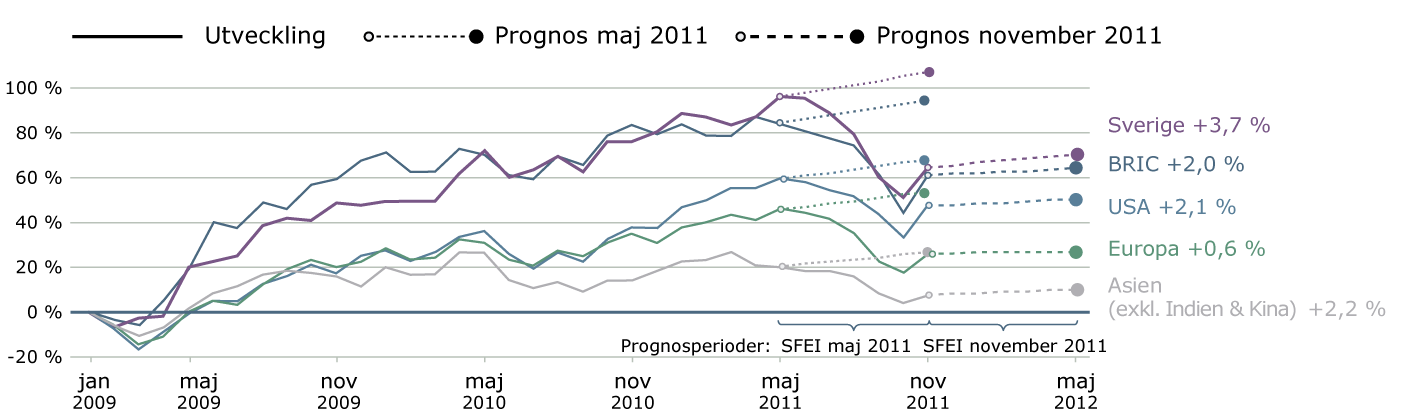 SFEI – Prognos aktiemarknader sex månader(genomsnittlig utveckling, samtliga regioner)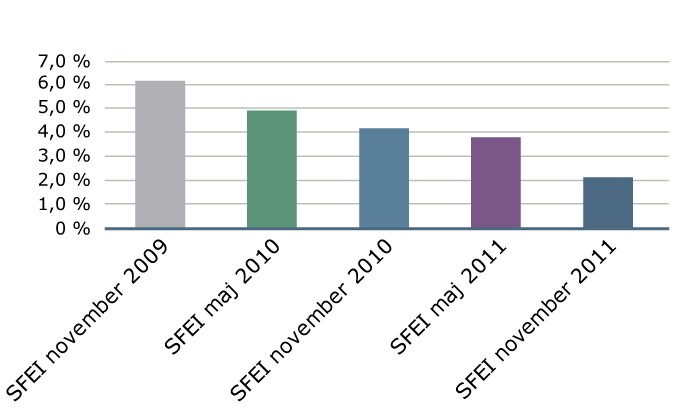 SFEI – Prognos svenska styrräntan (sex månader)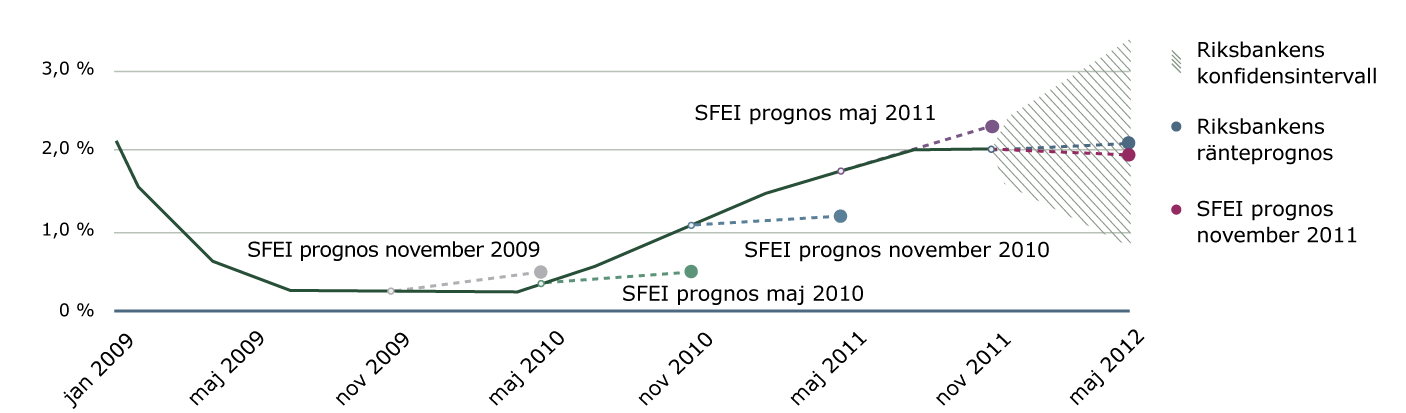 